                                           -1-            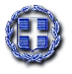 ΕΛΛΗΝΙΚΗ ΔΗΜΟΚΡΑΤΙΑ                                                  Λιβαδειά  7/04/2022ΠΕΡΙΦΕΡΕΙΑ ΣΤΕΡΕΑΣ ΕΛΛΑΔΑΣ                                       Αρ. Πρωτ.  5670ΔΗΜΟΣ ΛΕΒΑΔΕΩΝ	ΚΟΙΝΟΤΗΤΑ ΛΙΒΑΔΕΙΑΣ							      	ΠΡΟΣΚΛΗΣΗΠΡΟΣ: Τα Τακτικά Μέλη της Κοινότητας Λιβαδειάς  1. Πάτρα  Κωνσταντίνο       2. Λιναρδούτσο Νικόλαο3. Κατή Ιωάννα4. Σκάρλα Λάμπρο5. Ροζάνα Ηλία6. Ανδρίτσο Αγαμέμνονα 7. Πούλου-Βαγενά Κων/να8. Καντά Ελένη9. Αλογοσκούφη Χρήστο                                                                                             10. Μπούκιο ΤαξιάρχηΘΕΜΑ: «Πρόσκληση στην 3η Μεικτή Συνεδρίαση της Κοινότητας Λιβαδειάς»‘Έχοντας υπόψη τις διατάξεις του άρθρου 77 του Ν.4555/2018  όπως τροποποιήθηκε από το άρθρο 184 του ν.4635/2019 καλείστε την  ΔΕΥΤΕΡΑ 11/04/2022  και ώρα 17.00 στην αίθουσα του Παλαιού Δημαρχείου Λιβαδειάς επί της οδού Καραγιαννοπούλου 1 που θα πραγματοποιηθεί μεικτή συνεδρίαση (δια ζώσης και ταυτόχρονα με τηλεδιάσκεψη), σύμφωνα με την εγκύκλιο 643/69472/24-09-2021  (ΑΔΑ: ΨΕ3846ΜΤΛ6-0Ρ5) του ΥΠ.ΕΣ*, για να συζητήσουμε και να πάρουμε απόφαση στα παρακάτω θέματα της ημερήσιας διάταξης.Τα θέματα  της ημερήσιας διάταξης είναι:  Χορήγηση άδειας λειτουργίας μουσικών οργάνων μετά παρατάσεως στο Υ.Ε. κατάστημα του ΜΠΟΥΤΣΗ ΑΝΔΡΕΑ επί της οδού Καραγιαννοπούλου 06                                                            Γνωμοδότηση για τοποθέτηση ενός κάδου ανακύκλωσης στο 10ο Νηπιαγωγείο Λιβαδειάς.Γνωμοδότηση για την διατήρηση ή μη  θέσης κενωθέντος περιπτέρου επί του πεζοδρομίου της πλατείας Λάμπρου Κατσώνη στην Κοινότητα Λιβαδειάς.Γνωμοδότηση για την εκμίσθωση ακινήτου που βρίσκεται εντός του Δημοτικού Κοιμητηρίου  “ΑΓΙΟΣ ΛΑΖΑΡΟΣ“ στην Κοινότητα Λιβαδειάς.  Γνωμοδότηση επί αιτήματος ΜΑΤΣΑ ΗΛΙΑ για οριοθέτηση θέσης στάσης και στάθμευσης  επί της οδού Πλουτάρχου 57.     Γνωμοδότηση επί  αιτήματος ΒΑΣ. ΚΑΡΑΜΠΕΤΣΟΥ για άδεια υποβίβασης πεζοδρομίου επί της οδού Αντικύρας.Μαζί με την πρόσκληση σας αποστέλλονται  σε μορφή scan  στα προσωπικά σας  e-mail  οι εισηγήσεις των υπηρεσιών με τα συνημμένα αυτών.-                         Η ΠΡΟΕΔΡΟΣ ΤΗΣ  ΚΟΙΝΟΤΗΤΑΣ ΛΙΒΑΔΕΙΑΣ                                            ΜΑΡΙΑ ΣΠ. ΓΚΙΚΟΠΟΥΛΟΥ                                                               ./.-2-Η   μεικτή συνεδρίαση  πραγματοποιείται δια ζώσης, τηρουμένων όλων των ισχύ υγειονομικών μέτρων, και ταυτόχρονα μέσω τηλεδιάσκεψης. Ειδικότερα:Με φυσική παρουσία παρευρίσκονται:Έως επτά (7) άτομα, είτε αυτά είναι εμβολιασμένα είτε ανεμβολίαστα, τηρουμένης της απόστασης του ενάμισι (1.5) μέτρου Περισσότερα από επτά (7) άτομα, χωρίς περιορισμό στον αριθμό των συμμετεχόντων, αποκλειστικά εφόσον πρόκειται για πλήρως εμβολιασμένους και νοσήσαντες το τελευταίο εξάμηνο, τηρουμένων των υγειονομικών μέτρων (απόσταση ενάμισι μέτρου μεταξύ των παρευρισκομένων, αναλογία του ενός ατόμου ανά πέντε τ.μ., χρήση μάσκας και αντισηπτικού). Μέσω τηλεδιάσκεψης συμμετέχουν οι αιρετοί που δεν πληρούν τις ανωτέρω προϋποθέσεις φυσικής παρουσίας ή δεν επιθυμούν να έχουν φυσική παρουσία στο χώρο της συνεδρίασης.Επισημαίνεται ότι οι κ.κ. σύμβουλοι θα πρέπει να ενημερώσουν την Πρόεδρο του συλλογικού οργάνου -είτε με mail είτε τηλεφωνικά  αναφορικά με τον τρόπο συμμετοχής στην συνεδρίαση, δηλαδή είτε ζώσης είτε μέσω τηλεδιάσκεψης, έως την ΔΕΥΤΕΡΑ 11/04/2022 και ώρα 10ην πρωϊνή.-